«Писателю Виктору Драгунскому 105 лет со дня рождения»Реши задания олимпиады, запиши обоснованное решение и ответ. Желаем удачи!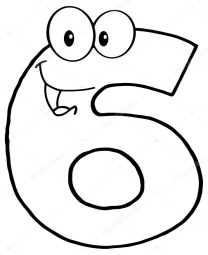 1. На уроке математики Дениска искал самое маленькое трёхзначное число, в котором не все цифры меньше, чем 6. Какое это число?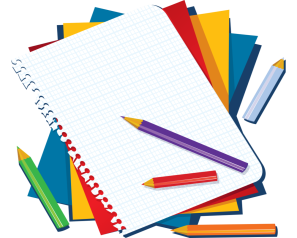 2. В прямоугольнике, состоящем из 40 клеток, больше одной строчки. Алёнка закрасила все клетки средней строки. Сколько осталось незакрашенных клеток?3. На школьном турнире по игре в шашки Дениска Кораблёв сыграл 12 партий. Три партии он проиграл, а из остальных на каждые две партии, сыгранные вничью, пришлась 1 выигранная партия. Сколько очков набрал Дениска, если за каждую победу он получал по 5 очков; за ничью 2 очка, а за каждый проигрыш снималось по 3 очка? 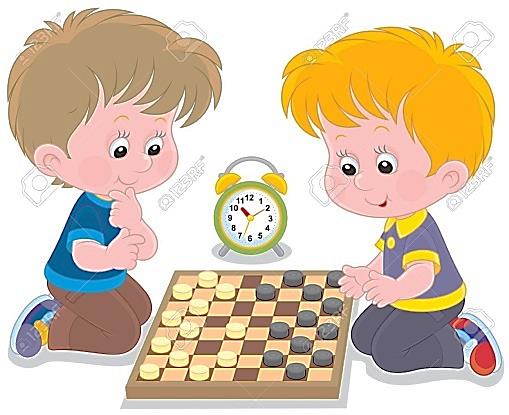 4. В школьном саду цвели тюльпаны, гиацинты, нарциссы. Всего 50 цветов. Нарциссов в 4 раза больше, чем гиацинтов, а гиацинтов в 5 раз меньше, чем тюльпанов. Мишка и Люся сорвали тюльпаны. Мишка сорвал в 3 раза больше тюльпанов, чем Люся. В саду осталось 5 тюльпанов. По сколько тюльпанов сорвали ребята, и сколько цветов осталось в саду? 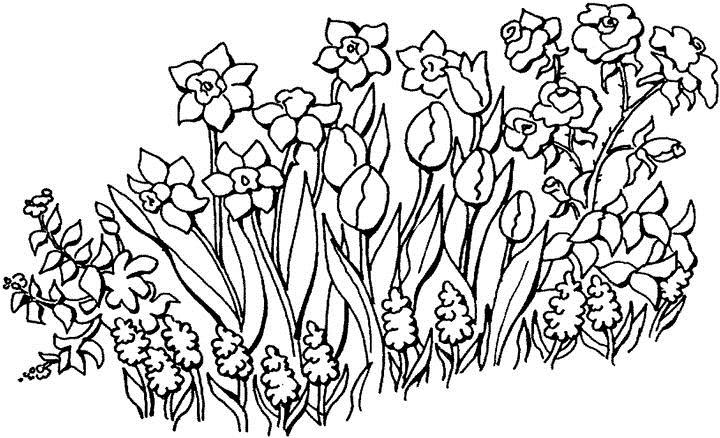 5. Борис Сергеевич, учитель музыки, говорит: «Я прожил 44 года, 44 месяца, 44 недели, 44 дня и 44 часа». Сколько лет Борису Сергеевичу?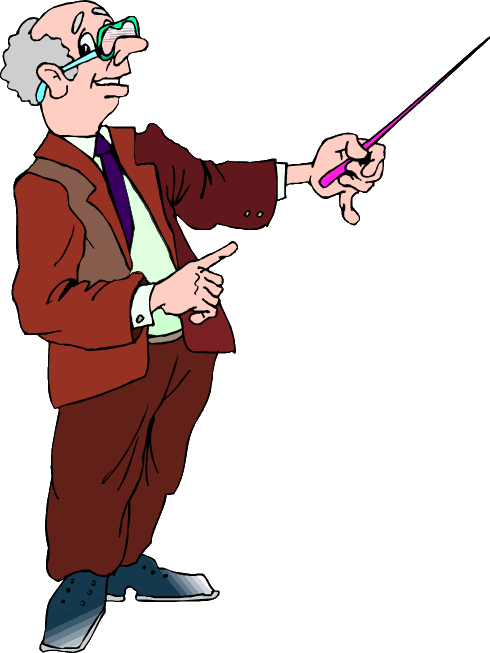 Будем считать, что в месяце в среднем 4 недели или 30 дней.6. Костик и Алёнка нашли по несколько красивых камней. Сначала Костик отдал половину своих камней Алёнке, потом Алёнка отдала Костику половину от того количества камней, которое у неё стало. В итоге, у Костика оказалось 13 камней, а у Алёнки – 8. Сколько красивых камней нашёл Костик? 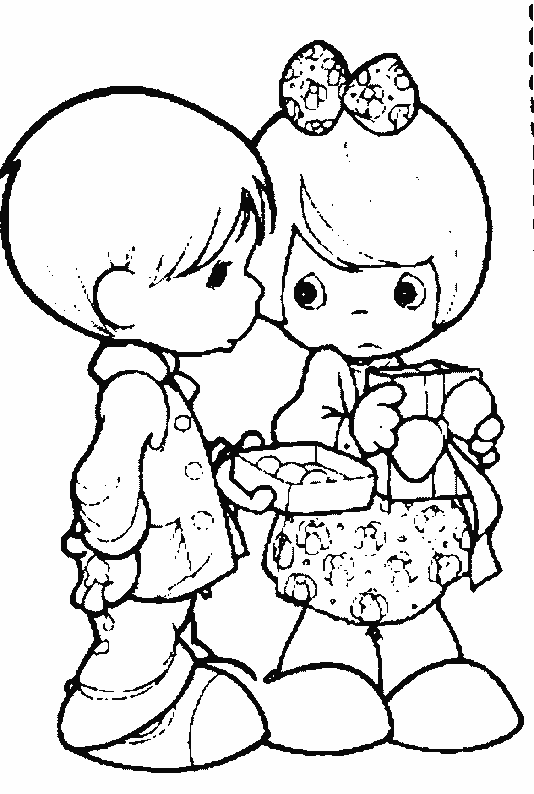 Олимпиада младших школьников по математикеI городской (отборочный) этап2018-2019 учебный годШифрПЕРВЫЙ ГОРОДСКОЙ ЭТАПолимпиады младших школьниковпо математике2018 – 2019 учебный год№ заданияПравильный ответМаксимальный балл за правильное и полное решение с обоснованием1.Ответ: 106.2 балла2.Ответ: 32 клетки остались незакрашенными.4 балла3.Ответ: 18 очков.4 балла4.Ответ: 15 тюльпанов сорвал Миша, 5 тюльпанов – Люся, осталось 30 цветов.4 балла5.Ответ: 48 лет.4 балла6.Ответ: 10 камней было у Костика.4 баллаВсего баллов22 балла